ОБЩИНСКА ИЗБИРАТЕЛНА КОМИСИЯРЕШЕНИЕ№ 120– МИ, 29.10.2015ОТНОСНО: Утвърждаване образци на предпечатни бюлетини за избор  кметове на кметства за балотаж на 1.11.2015г в община Братя Даскалови. ОИК реши:На основание чл.422 от ИК, приложение №94 от изборните книжа за провеждане на местни избори 2015 г. и извършена регистрация на 8  кандидати за кметове на кметства в Община Братя Даскалови, както следва :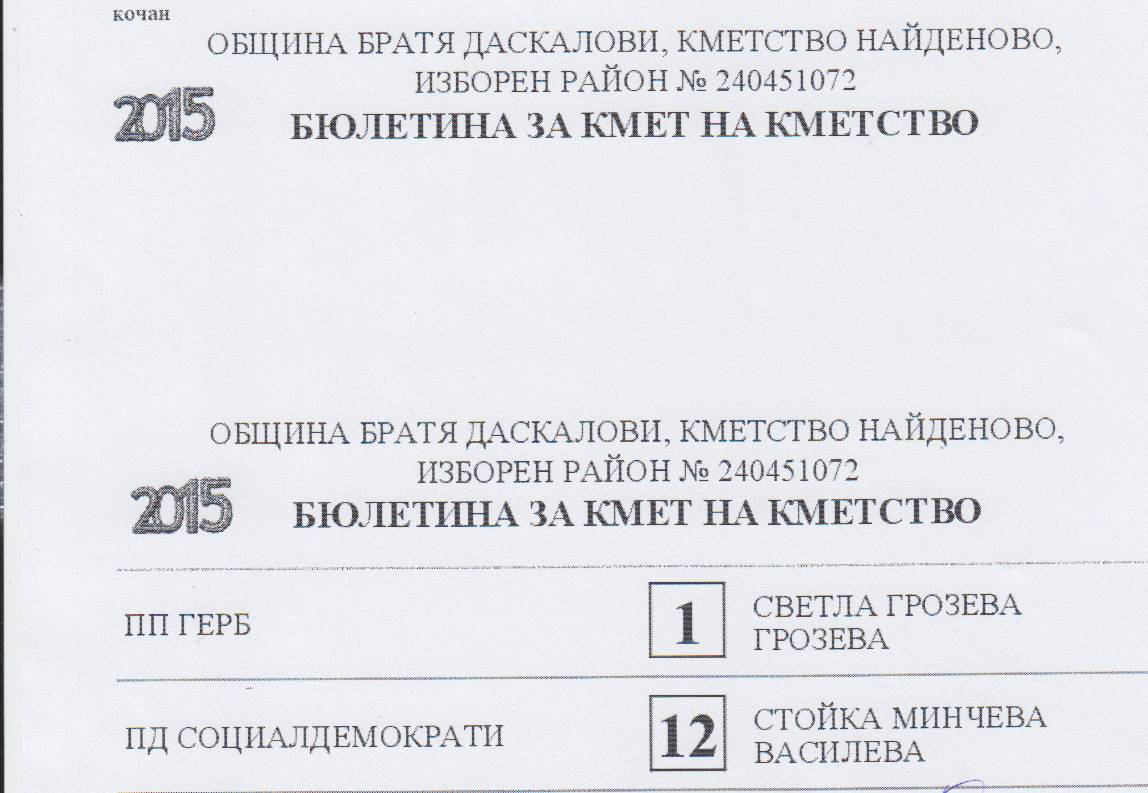 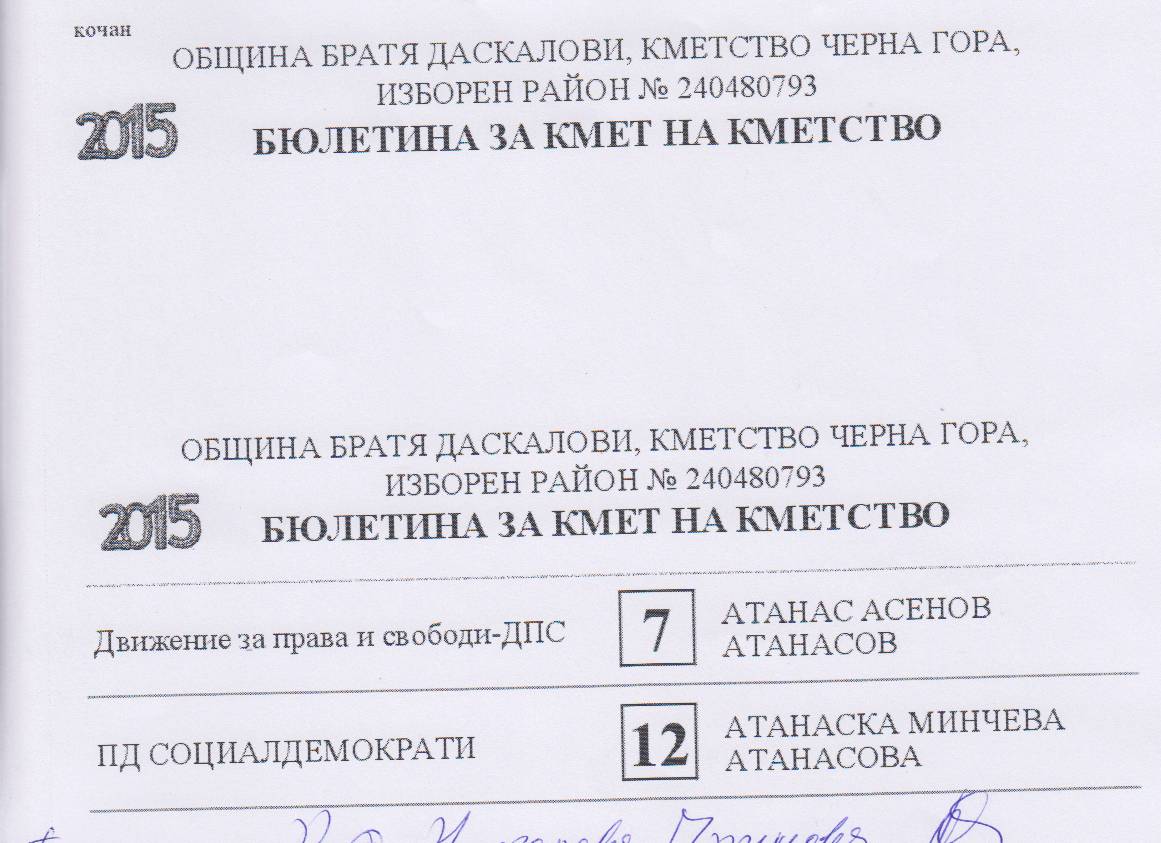 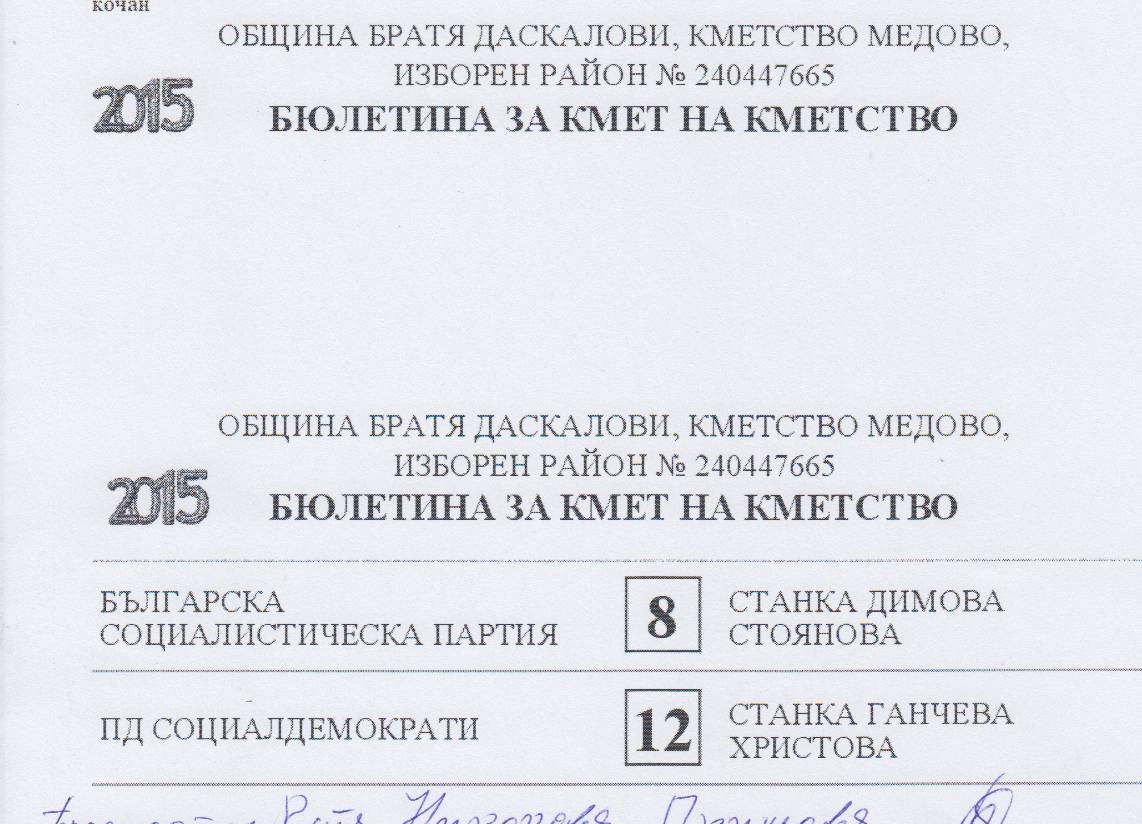 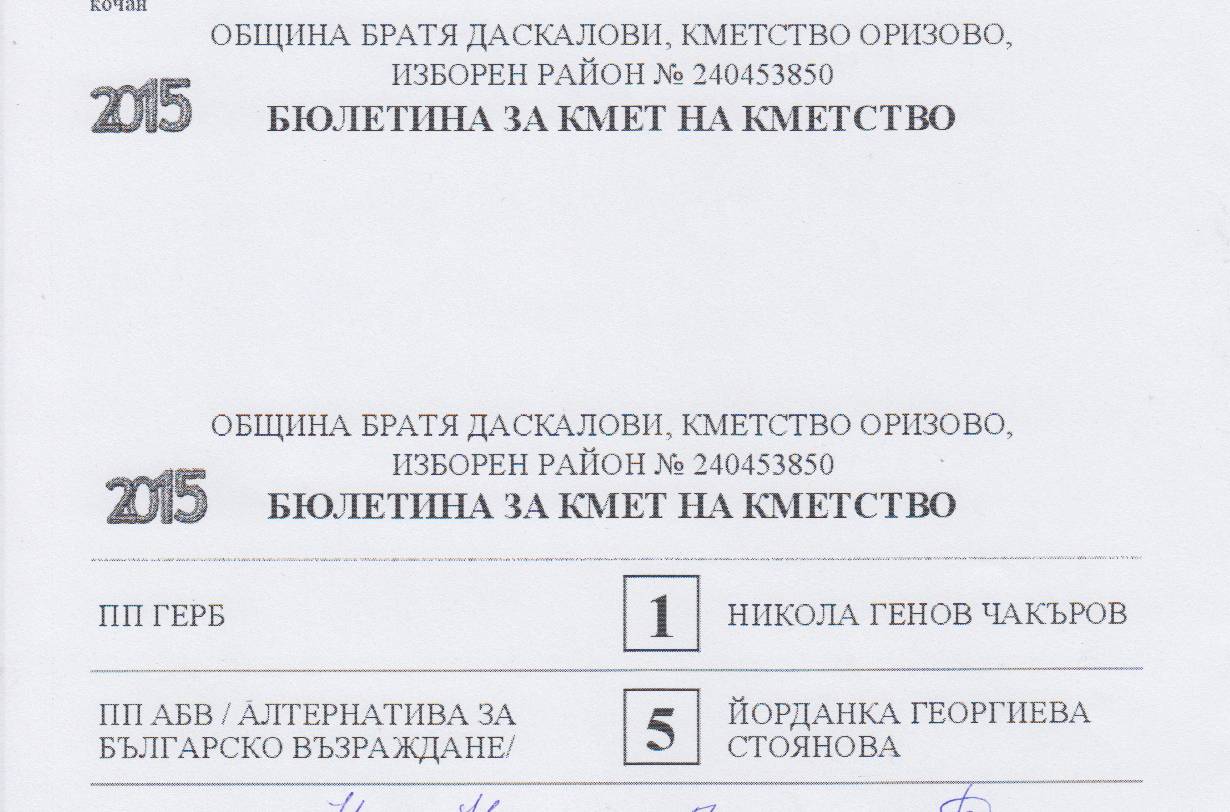 Решението подлежи на обжалване пред Централната избирателна комисия в срок до 3 дни от обявяването му, на основание чл. 88, ал. 1 от ИКПредседател : …………………… 				Секретар : ……………….Катя Примова						Росица Стоева